Перечень документов для обучения с последующей аттестациейЗаявление о вступлении в Действительные члены Ассоциации СПДБА ЦЧР» (заполняется автоматически при регистрации личного кабинета)Анкета Действительного члена  (Кандидата) Ассоциации СПДБА ЦЧР (заполняется автоматически при регистрации личного кабинета)Заявление  в Институт профессиональных бухгалтеров и аудиторов России (заполняется автоматически при регистрации личного кабинета)Заявление на аттестацию (заполняется автоматически при регистрации личного кабинета)Надлежаще оформленные скан-копии документов, подтверждающие образование и наличие необходимого опыта практической работы загружаются при регистрации личного кабинета:копия диплома (аттестата) об образовании;копия трудовой книжки (или: выписка из трудовой книжки, копия вкладыша в трудовую книжку), содержащая записи о трудовой деятельности в соответствующих должностях за последние 7-мь лет, заверенные работодателем в соответствующем порядке;  Прочие дополнительные документы: копии документа о смене фамилии (при разночтении в документах); копии документов об оплате вступительного членского взноса; скан-копия фотографии;                                         Ассоциация содействия профессиональной деятельности 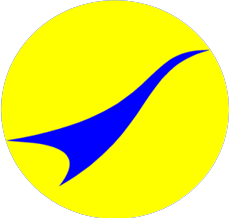 бухгалтеров и аудиторов  Центрально-Черноземного региона  (Ассоциация СПДБА ЦЧР)398902, г. Липецк, ул.Ангарская, д.23а, помещение 3                                                                                                                                 т. 8 (4742) 55-92-12,   e-mail: ipbcchr@mail.ru                                            Ассоциация содействия профессиональной деятельности бухгалтеров и аудиторов  Центрально-Черноземного региона  (Ассоциация СПДБА ЦЧР)398902, г. Липецк, ул.Ангарская, д.23а, помещение 3                                                                                                                                 т. 8 (4742) 55-92-12,   e-mail: ipbcchr@mail.ru   